Резюме		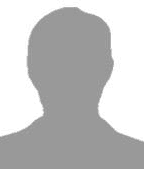 Семенчук Антон Петрович		01.11.2014 г.   					Личные данные27 лет, холостКонтактная 
информацияадрес: 195298, г. Санкт-Петербург, ул. Ленинградская 70 к1, кв. 144тел.: +7(953)282-38-194e-mail: semenchuk_resume@gugle.ruЦельУстроиться на работу с достойной оплатой в сфере экономики или финансов, которая позволит реализовать весь потенциал моих знаний, опыта и навыков.Образование2000-2005: Санкт-Петербургский государственный университет. Специальность: «Международные экономические отношения и международный бизнес». Средний балл зачетной книжки: 4,4.1997-2000: Школа бизнес-информатики и технологий управления.Опыт работы и профессиональные навыки  2005-2007: «Прикладной институт управления и финансирования». Производственная практика: - разработал программный комплекс анализа зависимостей входных параметров и расчета оптимальных траекторий вложения капитала при моделировании процессов развития региональной экономики с учетом коэффициентов занятости населения и влияния неполного профессионального трудоустройства потоков на биржах труда. Исследовал закономерности развития макро-экономических систем и их показателей, нашел метод их детерминирования и получил результаты планирования, позволяющие существенно нарастить отраслевые и региональные показатели - с применением методов классического анализа, математического моделирования и современных компьютерных технологий параллельного вычисления;- выполнил дискретный анализ хозяйственного развития региональной экономики при помощи разработанных программных средств анализа и расчета финансово-экономических показателей региона.Дополнительные 
навыки и интересыАнглийский язык - свободно говорю и перевожу технические тексты;Опытный пользователь ПК. Работаю в программах: Word, Excel, КОМПАС, Photoshop, AutoCad, Mesh Flow, Work Resume, 1С-бухгалтерия, 1С-кадры и др.;Имею водительские права категории А, В и С.Личные 
достиженияЗанял 3-е место на олимпиаде «Технологии карьерного роста» г. Санкт-Петербург.Занял 2-е место на олимпиаде по настольному теннису Спб-ГУ, 2005г.
Имею диплом за 1 место в соревнованиях по ГТО.Личные качестваХорошие организаторские и управленческие способности. Исследовательский склад ума. Ответственный. Веду спортивный образ жизни: занимаюсь тяжелой атлетикой, настольным теннисом, велоспортом и шахматами.РекомендацииИмею рекомендательные письма от руководителей департаментов и подразделений предприятий и учебных заведений.